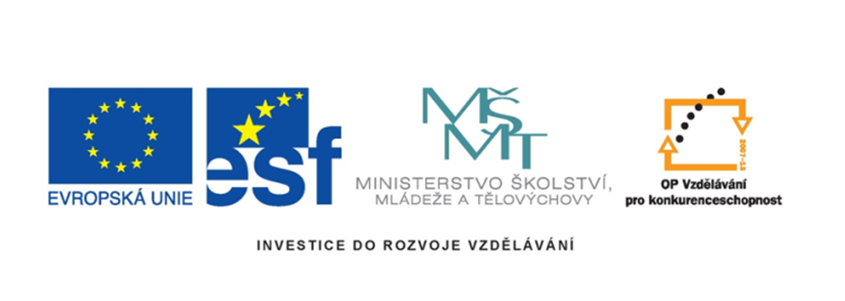 Název projektu: šablony ŠpičákČíslo projektu: CZ.1.07/1.4.00/21.2735Šablona: III/2Autor výukového materiálu: Mgr. Iveta HonzejkováVýukový materiál vytvořen: 15.3.2012Výukový materiál je určen: 2. RočníkČlověk a jeho svět32_191_rodina, oslavy _51Anotace:                       Pracovní list je vytvořen pro žáky druhých tříd a je                                        zaměřen na téma rodina, oslavy v rodině.Autor:                            Mgr. Iveta  Honzejková               Jazyk:                            ČeštinaOčekávaný výstup:     Základní znalosti o rodině a důležitosti rodinných oslav.Speciální vzdělávací potřeby:  ŽádnéKlíčová slova:               Rodina, narozeniny, oslavy a svátky. Druh učebního materiálu: Pracovní listDruh interaktivity:      AktivitaCílová skupina:            ŽákStupeň a typ  vzdělávání :   Základní vzdělávání – první stupeň – první obdobíTypická věková  skupina :  7-8 letCelková velikost: 103 kBPoužité zdroje:Smart Notebook 11 – klipartMS office 2010 - klipartVíš kdy  slavíš narozeniny ? Napiš datum :__________________________Maminka Ti upekla dort, vybarvi ho a vybarvi  správný počet svíček: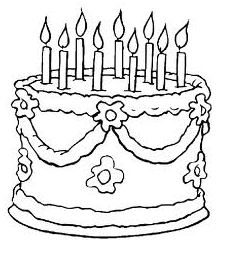 Nakresli jaký dárek by jsi dala tatínkovi a mamince k narozeninám:











3. Obleč Pepíka a Haničku na babiččinu oslavu narozenin:
               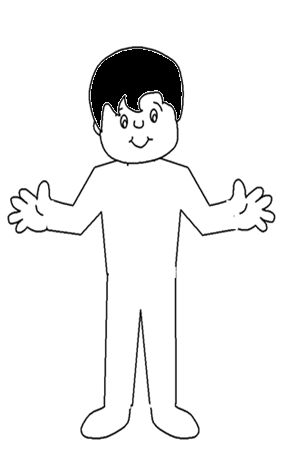 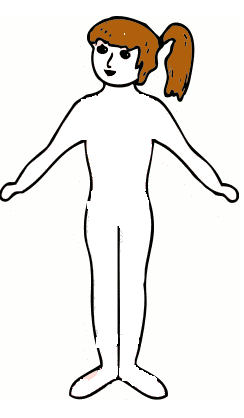 Napiš přání dědečkovi k svátku: